22nd December 2023MEMBERS OF THE FINANCE COMMITTEEDear Sir/Madam,You are summoned to the meeting of the Finance Committee to be held in the Boardroom, Perton Civic Centre on Thursday 4th January 2024 at 10.00am. 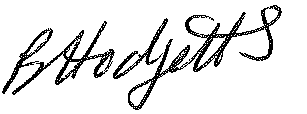 Becky HodgettsClerk to the CouncilAll persons attending this meeting are hereby notified that this meeting will be recorded by the Parish Council to assist the Parish Clerk in the compilation of minutes. The recording will be deleted once the minutes have been approved. AGENDAF57/23 - To receive apologies for AbsenceF58/23 - To receive Declaration of Disclosable Pecuniary and Other Interests from the AgendaF59/23 - To approve requests for Code of Conduct DispensationsF60/23 - To approve minutes of the Finance meeting held on 5th December 2023F61/23 - To approve List of payments for December 2023F62/23 - To review income received for December 2023F63/23 - To review budget to date & approve Virements  F64/23 - To approve reconciliations for bank accounts and petty cashF65/23 - Date and time of next meeting:  Tuesday 6th February 2024 at 10.00am